§315-A.  Limited dual beano registrationThe Gambling Control Unit may issue a limited dual beano registration to 2 organizations eligible for a regular registration to conduct a game of beano.  A limited dual beano registration permits 2 organizations to conduct beano jointly on the same date and at the same location.  An organization may only conduct beano under the authority of a dual registration on 2 occasions during a calendar year.  The following provisions apply to registration under this section.  [PL 2017, c. 284, Pt. JJJJJ, §17 (AMD).]1.  Application.  The 2 organizations wishing to conduct beano jointly shall submit an application to the Gambling Control Unit in a manner prescribed by the unit.[PL 2017, c. 284, Pt. JJJJJ, §17 (AMD).]2.  Lead registrant.  One organization must be identified as the lead registrant and acknowledge responsibility for any violation of the laws or rules governing beano committed during the conduct of the game.[PL 2017, c. 284, Pt. JJJJJ, §17 (AMD).]3.  Disposition of revenue.  Revenue received from the conduct of the game must be divided in equal amounts between both organizations.  Each organization shall file a disposition of funds report as if that organization had conducted beano independently.[PL 2013, c. 305, §2 (NEW).]4.  Registration fee.  The registration fee for a limited dual beano license is $12.[PL 2017, c. 284, Pt. JJJJJ, §17 (AMD).]5.  Sealed tickets.  A limited dual beano registration does not authorize the registered organizations to sell sealed tickets jointly.[PL 2017, c. 284, Pt. JJJJJ, §17 (AMD).]6.  Application of other laws.  Unless otherwise provided by this section, the provisions of this chapter and rules adopted in accordance with this chapter apply to beano games conducted under a limited dual beano registration.[PL 2017, c. 284, Pt. JJJJJ, §17 (AMD).]SECTION HISTORYPL 2013, c. 305, §2 (NEW). PL 2017, c. 284, Pt. JJJJJ, §17 (AMD). The State of Maine claims a copyright in its codified statutes. If you intend to republish this material, we require that you include the following disclaimer in your publication:All copyrights and other rights to statutory text are reserved by the State of Maine. The text included in this publication reflects changes made through the First Regular and First Special Session of the 131st Maine Legislature and is current through November 1. 2023
                    . The text is subject to change without notice. It is a version that has not been officially certified by the Secretary of State. Refer to the Maine Revised Statutes Annotated and supplements for certified text.
                The Office of the Revisor of Statutes also requests that you send us one copy of any statutory publication you may produce. Our goal is not to restrict publishing activity, but to keep track of who is publishing what, to identify any needless duplication and to preserve the State's copyright rights.PLEASE NOTE: The Revisor's Office cannot perform research for or provide legal advice or interpretation of Maine law to the public. If you need legal assistance, please contact a qualified attorney.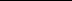 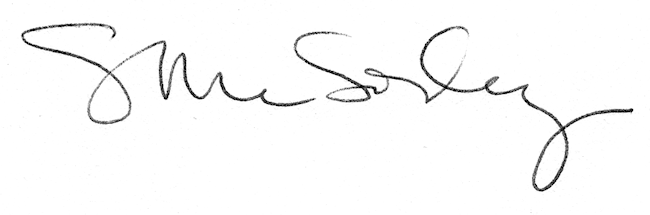 